基本信息基本信息 更新时间：2024-04-12 14:31  更新时间：2024-04-12 14:31  更新时间：2024-04-12 14:31  更新时间：2024-04-12 14:31 姓    名姓    名牧通用户9416牧通用户9416年    龄39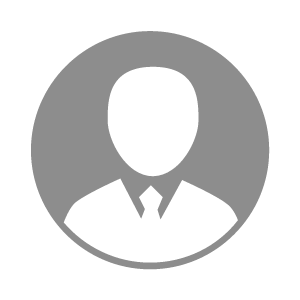 电    话电    话下载后可见下载后可见毕业院校北京物资学院邮    箱邮    箱下载后可见下载后可见学    历大专住    址住    址沈中大街7号沈中大街7号期望月薪10000-20000求职意向求职意向仓管/物流员,物流经理/总监仓管/物流员,物流经理/总监仓管/物流员,物流经理/总监仓管/物流员,物流经理/总监期望地区期望地区黑龙江省|内蒙古自治区|辽宁省|北京市|吉林省黑龙江省|内蒙古自治区|辽宁省|北京市|吉林省黑龙江省|内蒙古自治区|辽宁省|北京市|吉林省黑龙江省|内蒙古自治区|辽宁省|北京市|吉林省教育经历教育经历就读学校：北京物资学院 就读学校：北京物资学院 就读学校：北京物资学院 就读学校：北京物资学院 就读学校：北京物资学院 就读学校：北京物资学院 就读学校：北京物资学院 工作经历工作经历自我评价自我评价其他特长其他特长